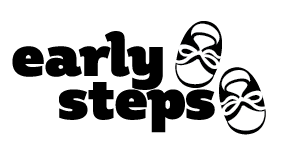 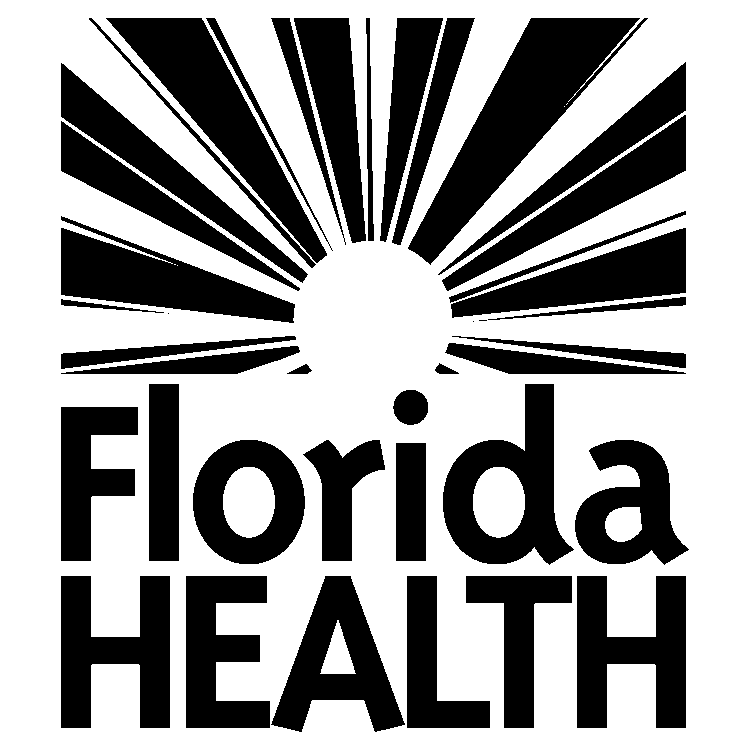 Solicitud de transferencia de tecnología de asistenciaFecha:      Nombre del niño o de la niña:      El individuo que solicita la transferencia de la tecnología de asistencia para el niño o la niña indicado(a) anteriormente debe completar la siguiente información.Nombre:      				 Teléfono:      Relación con el niño o la niña:      Solicito la transferencia de la siguiente tecnología de asistencia: (Sea lo más específico posible. Utilice hojas adicionales si es necesario.)Nombre del elemento:       Nombre de la marca:      Modelo o número de serie:      Esta tecnología de asistencia será transferida de: Región de Primeros Pasos:      Esta tecnología de asistencia será transferida a:Escuela/agencia/persona:      	Distrito/Condado      Dirección:      Teléfono:      Firma de padre/cuidador:      Fecha de recepción en la agencia: _______________________Firma de la agencia: Acusamos recibo de la solicitud escrita.(Debe estar firmada y se debe devolver 1 copia al padre/cuidador dentro de los 10 días hábiles)Certificación de la agencia de la decisión de transferencia de la tecnología de asistenciaPrimeros Pasos de la región        aprueba (completar la sección 1 solamente) rechaza (completar la sección 2 solamente) la solicitud de transferencia de tecnología de asistencia (assistive technology, AT) Firma de la agencia ___________________ Fecha__________________